ОБЩИЕ СВЕДЕНИЯ Учебная дисциплина «История отечественной литературы» изучается во втором и третьем семестрах.Курсовая работа/Курсовой проект – не предусмотреныФорма промежуточной аттестации: Место учебной дисциплины в структуре ОПОПУчебная дисциплина «История отечественной литературы» относится к части, формируемой участниками образовательных отношений, и является обязательной дисциплиной.Результаты обучения по учебной дисциплине используются при прохождении всех видов практик, предусмотренных ОПОП и выполнении ВКР.ЦЕЛИ И ПЛАНИРУЕМЫЕ РЕЗУЛЬТАТЫ ОБУЧЕНИЯ ПО ДИСЦИПЛИНЕ Целями изучения дисциплины «История отечественной литературы» являются:формирование у обучающихся компетенции(-й), установленной(-ых) образовательной программой в соответствии с ФГОС ВО по данной дисциплине.подготовка учащихся к эффективному межкультурному и международному общению; подготовка к профессиональной деятельности в условиях межкультурной интеграции;Результатом обучения по учебной дисциплине является овладение обучающимися знаниями, умениями, навыками и опытом деятельности, характеризующими процесс формирования компетенций и обеспечивающими достижение планируемых результатов освоения учебной дисциплиныФормируемые компетенции, индикаторы достижения компетенций, соотнесённые с планируемыми результатами обучения по дисциплине:СТРУКТУРА И СОДЕРЖАНИЕ УЧЕБНОЙ ДИСЦИПЛИНЫ/МОДУЛЯОбщая трудоёмкость учебной дисциплины по учебному плану составляет:Структура учебной дисциплины для обучающихся по видам занятий (очная форма обучения)Структура учебной дисциплины для обучающихся по разделам и темам дисциплины: (очная форма обучения)Краткое содержание учебной дисциплины Организация самостоятельной работы обучающихсяСамостоятельная работа студента – обязательная часть образовательного процесса, направленная на развитие готовности к профессиональному и личностному самообразованию, на проектирование дальнейшего образовательного маршрута и профессиональной карьеры.Самостоятельная работа обучающихся по дисциплине организована как совокупность аудиторных и внеаудиторных занятий и работ, обеспечивающих успешное освоение дисциплины. Аудиторная самостоятельная работа обучающихся по дисциплине выполняется на учебных занятиях под руководством преподавателя и по его заданию. Аудиторная самостоятельная работа обучающихся входит в общий объем времени, отведенного учебным планом на аудиторную работу, и регламентируется расписанием учебных занятий. Внеаудиторная самостоятельная работа обучающихся – планируемая учебная, научно-исследовательская, практическая работа обучающихся, выполняемая во внеаудиторное время по заданию и при методическом руководстве преподавателя, но без его непосредственного участия, расписанием учебных занятий не регламентируется.Внеаудиторная самостоятельная работа обучающихся включает в себя:подготовку к лекциям и практическим занятиям, зачету;изучение специальной литературы;изучение разделов/тем, не выносимых на лекции и практические занятия самостоятельно;выполнение домашних заданий;подготовка к практическим занятиям;подготовка доклада.  Самостоятельная работа обучающихся с участием преподавателя в форме иной контактной работы предусматривает групповую и (или) индивидуальную работу с обучающимися и включает в себя:проведение индивидуальных и групповых консультаций по отдельным темам/разделам дисциплины;проведение консультаций перед зачетом, консультации по организации самостоятельного изучения отдельных разделов/тем, базовых понятий учебных дисциплин бакалавриата, которые формировали УК, в целях обеспечения преемственности образования.Применение электронного обучения, дистанционных образовательных технологийПри реализации программы учебной дисциплины/учебного модуля электронное обучение и дистанционные образовательные технологии не применяются.РЕЗУЛЬТАТЫ ОБУЧЕНИЯ ПО ДИСЦИПЛИНЕ. КРИТЕРИИ ОЦЕНКИ УРОВНЯ СФОРМИРОВАННОСТИ КОМПЕТЕНЦИЙ, СИСТЕМА И ШКАЛА ОЦЕНИВАНИЯСоотнесение планируемых результатов обучения с уровнями сформированности компетенций.ОЦЕНОЧНЫЕ СРЕДСТВА ДЛЯ ТЕКУЩЕГО КОНТРОЛЯ УСПЕВАЕМОСТИ И ПРОМЕЖУТОЧНОЙ АТТЕСТАЦИИ, ВКЛЮЧАЯ САМОСТОЯТЕЛЬНУЮ РАБОТУ ОБУЧАЮЩИХСЯПри проведении контроля самостоятельной работы обучающихся, текущего контроля и промежуточной аттестации по учебной дисциплине «История отечественной литературы» проверяется уровень сформированности у обучающихся компетенций и запланированных результатов обучения по дисциплине, указанных в разделе 2 настоящей программы.Формы текущего контроля успеваемости, примеры типовых заданий: Критерии, шкалы оценивания текущего контроля успеваемости:Промежуточная аттестация:Критерии, шкалы оценивания промежуточной аттестации учебной дисциплины/модуля:Система оценивания результатов текущего контроля и промежуточной аттестации.Оценка по дисциплине выставляется обучающемуся с учётом результатов текущей и промежуточной аттестации.Полученный совокупный результат конвертируется в пятибалльную систему оценок в соответствии с таблицей:ОБРАЗОВАТЕЛЬНЫЕ ТЕХНОЛОГИИРеализация программы предусматривает использование в процессе обучения следующих образовательных технологий:проблемная лекция;групповые дискуссии;поиск и обработка информации с использованием сети Интернет;дистанционные образовательные технологии;использование на лекционных занятиях видеоматериалов и наглядных пособий.ПРАКТИЧЕСКАЯ ПОДГОТОВКАПрактическая подготовка в рамках учебной дисциплины не предусмотрена.ОРГАНИЗАЦИЯ ОБРАЗОВАТЕЛЬНОГО ПРОЦЕССА ДЛЯ ЛИЦ С ОГРАНИЧЕННЫМИ ВОЗМОЖНОСТЯМИ ЗДОРОВЬЯПри обучении лиц с ограниченными возможностями здоровья и инвалидов используются подходы, способствующие созданию безбарьерной образовательной среды: технологии дифференциации и индивидуального обучения, применение соответствующих методик по работе с инвалидами, использование средств дистанционного общения, проведение дополнительных индивидуальных консультаций по изучаемым теоретическим вопросам и практическим занятиям, оказание помощи при подготовке к промежуточной аттестации.При необходимости рабочая программа дисциплины может быть адаптирована для обеспечения образовательного процесса лицам с ограниченными возможностями здоровья, в том числе для дистанционного обучения.Учебные и контрольно-измерительные материалы представляются в формах, доступных для изучения студентами с особыми образовательными потребностями с учетом нозологических групп инвалидов:Для подготовки к ответу на практическом занятии, студентам с ограниченными возможностями здоровья среднее время увеличивается по сравнению со средним временем подготовки обычного студента.Для студентов с инвалидностью или с ограниченными возможностями здоровья форма проведения текущей и промежуточной аттестации устанавливается с учетом индивидуальных психофизических особенностей (устно, письменно на бумаге, письменно на компьютере, в форме тестирования и т.п.). Промежуточная аттестация по дисциплине может проводиться в несколько этапов в форме рубежного контроля по завершению изучения отдельных тем дисциплины. При необходимости студенту предоставляется дополнительное время для подготовки ответа на зачете или экзамене.Для осуществления процедур текущего контроля успеваемости и промежуточной аттестации обучающихся создаются, при необходимости, фонды оценочных средств, адаптированные для лиц с ограниченными возможностями здоровья и позволяющие оценить достижение ими запланированных в основной образовательной программе результатов обучения и уровень сформированности всех компетенций, заявленных в образовательной программе.МАТЕРИАЛЬНО-ТЕХНИЧЕСКОЕ ОБЕСПЕЧЕНИЕ ДИСЦИПЛИНЫ Характеристика материально-технического обеспечения дисциплины соответствует требованиям ФГОС ВО.Материально-техническое обеспечение дисциплины при обучении с использованием традиционных технологий обучения.Материально-техническое обеспечение учебной дисциплины при обучении с использованием электронного обучения и дистанционных образовательных технологий.Технологическое обеспечение реализации программы осуществляется с использованием элементов электронной информационно-образовательной среды университета.УЧЕБНО-МЕТОДИЧЕСКОЕ И ИНФОРМАЦИОННОЕ ОБЕСПЕЧЕНИЕ УЧЕБНОЙ ДИСЦИПЛИНЫ/УЧЕБНОГО МОДУЛЯИНФОРМАЦИОННОЕ ОБЕСПЕЧЕНИЕ УЧЕБНОГО ПРОЦЕССАРесурсы электронной библиотеки, информационно-справочные системы и профессиональные базы данных:Перечень программного обеспечения ЛИСТ УЧЕТА ОБНОВЛЕНИЙ РАБОЧЕЙ ПРОГРАММЫ УЧЕБНОЙ ДИСЦИПЛИНЫ/МОДУЛЯВ рабочую программу учебной дисциплины/модуля внесены изменения/обновления и утверждены на заседании кафедры:Министерство науки и высшего образования Российской ФедерацииМинистерство науки и высшего образования Российской ФедерацииФедеральное государственное бюджетное образовательное учреждениеФедеральное государственное бюджетное образовательное учреждениевысшего образованиявысшего образования«Российский государственный университет им. А.Н. Косыгина«Российский государственный университет им. А.Н. Косыгина(Технологии. Дизайн. Искусство)»(Технологии. Дизайн. Искусство)»Институт Институт искусствКафедра Русского языкаРАБОЧАЯ ПРОГРАММАУЧЕБНОЙ ДИСЦИПЛИНЫРАБОЧАЯ ПРОГРАММАУЧЕБНОЙ ДИСЦИПЛИНЫРАБОЧАЯ ПРОГРАММАУЧЕБНОЙ ДИСЦИПЛИНЫИстория отечественной литературыИстория отечественной литературыИстория отечественной литературыУровень образования бакалавриатбакалавриатНаправление подготовки50.03.04 Теория и история искусствПрофильИскусствоведение и история дизайна
Искусствоведение и история дизайна
Срок освоения образовательной программы по очной форме обучения4 года4 годаФорма обученияочнаяочнаяРабочая программа учебной дисциплины «История отечественной литературы» основной профессиональной образовательной программы высшего образования, рассмотрена и одобрена на заседании кафедры, протокол № 11 от 14.06.2021 г.Рабочая программа учебной дисциплины «История отечественной литературы» основной профессиональной образовательной программы высшего образования, рассмотрена и одобрена на заседании кафедры, протокол № 11 от 14.06.2021 г.Рабочая программа учебной дисциплины «История отечественной литературы» основной профессиональной образовательной программы высшего образования, рассмотрена и одобрена на заседании кафедры, протокол № 11 от 14.06.2021 г.Рабочая программа учебной дисциплины «История отечественной литературы» основной профессиональной образовательной программы высшего образования, рассмотрена и одобрена на заседании кафедры, протокол № 11 от 14.06.2021 г.Разработчик рабочей программы учебной дисциплины «История отечественной литературы»:Разработчик рабочей программы учебной дисциплины «История отечественной литературы»:Разработчик рабочей программы учебной дисциплины «История отечественной литературы»:Разработчик рабочей программы учебной дисциплины «История отечественной литературы»:ДоцентС.Ю. Будехин 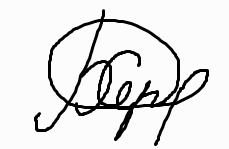 С.Ю. Будехин Заведующий кафедрой:Заведующий кафедрой:Т.Т. Черкашина второй семестр- зачет с оценкойтретий семестр- экзаменКод и наименование компетенцииКод и наименование индикаторадостижения компетенцииПланируемые результаты обучения по дисциплине УК-4 Способен осуществлять деловую коммуникацию в устной и письменной формах на государственном языке Российской Федерации и иностранном(ых) языке(ах)ИД-УК-4.1 Выбор стиля общения на государственном языке Российской Федерации и иностранном языке в зависимости от цели и условий партнерства; адаптация речи, стиля общения и языка жестов к ситуациям взаимодействияВыстраивает социальное, профессиональное и межкультурное взаимодействие с учетом особенностей основных форм научного сознания, деловой и общей культуры;Выбирает стиль общения на русском языке в зависимости от цели и условий партнерства; адаптирует речь, стиль общения и язык жестов к ситуациям взаимодействия;Устанавливает контакты и организует общение в соответствии с потребностями совместной деятельности, используя современные коммуникационные технологии.ПК-2 Способен вести организаторскую деятельность по популяризации искусстваИД-ПК-2.2 Создание экскурсионных, лекционных и прочих программ по сохранению и развитию традиций искусств и дизайна –  Знает современные методы организаций экскурсионных и лекционных программ, художественных выставок, конкурсов, фестивалей, инновационных художественно-творческих мероприятий, презентаций, инсталляций;– Проявляет творческую инициативу; – Способен выбирать оптимальные способы организации, проведения и участия в художественных выставках, экскурсионных программах и лекционных программах, конкурсах, фестивалях по сохранению и развитию традиций искусств и дизайна.Очная форма обучения5з.е.180час.Структура и объем дисциплиныСтруктура и объем дисциплиныСтруктура и объем дисциплиныСтруктура и объем дисциплиныСтруктура и объем дисциплиныСтруктура и объем дисциплиныСтруктура и объем дисциплиныСтруктура и объем дисциплиныСтруктура и объем дисциплиныСтруктура и объем дисциплиныОбъем дисциплины по семестрамформа промежуточной аттестациивсего, часКонтактная аудиторная работа, часКонтактная аудиторная работа, часКонтактная аудиторная работа, часКонтактная аудиторная работа, часСамостоятельная работа обучающегося, часСамостоятельная работа обучающегося, часСамостоятельная работа обучающегося, часОбъем дисциплины по семестрамформа промежуточной аттестациивсего, часлекции, часпрактические занятия, часлабораторные занятия, часпрактическая подготовка, часкурсовая работа/курсовой проектсамостоятельная работа обучающегося, часпромежуточная аттестация, час2 семестрЗачет с оценкой721734213 семестрЭкзамен10817343027Всего:18034685127 Планируемые (контролируемые) результаты освоения: код(ы) формируемой(ых) компетенции(й) и индикаторов достижения компетенцийНаименование разделов, тем;форма(ы) промежуточной аттестацииВиды учебной работыВиды учебной работыВиды учебной работыВиды учебной работыСамостоятельная работа, часВиды и формы контрольных мероприятий, обеспечивающие по совокупности текущий контроль успеваемости;формы промежуточного контроля успеваемости Планируемые (контролируемые) результаты освоения: код(ы) формируемой(ых) компетенции(й) и индикаторов достижения компетенцийНаименование разделов, тем;форма(ы) промежуточной аттестацииКонтактная работаКонтактная работаКонтактная работаКонтактная работаСамостоятельная работа, часВиды и формы контрольных мероприятий, обеспечивающие по совокупности текущий контроль успеваемости;формы промежуточного контроля успеваемости Планируемые (контролируемые) результаты освоения: код(ы) формируемой(ых) компетенции(й) и индикаторов достижения компетенцийНаименование разделов, тем;форма(ы) промежуточной аттестацииЛекции, часПрактические занятия, часЛабораторные работы/ индивидуальные занятия, часПрактическая подготовка, часВторой семестрВторой семестрВторой семестрВторой семестрВторой семестрВторой семестрВторой семестрУК-4ИД-УК-4.1ПК-2ИД-ПК-2.2Раздел I. Древнерусская литература612хх7УК-4ИД-УК-4.1ПК-2ИД-ПК-2.2Тема 1.1 Введение. История древнерусской литературы. Литература Киевской Руси.23хКонтроль посещаемости.Контроль посещаемости.УК-4ИД-УК-4.1ПК-2ИД-ПК-2.2Тема 1.2 Литература эпохи феодальной раздробленности и последующего объединения Руси (XII-XV вв.).13хКонтроль посещаемости.Устный опросКонтроль посещаемости.Устный опросУК-4ИД-УК-4.1ПК-2ИД-ПК-2.2Тема 1.3 «Слово о полку Игореве». Художественное своеобразие литературного памятника Древней Руси.23хКонтроль посещаемости.Устный опросДоклад и презентация Контроль посещаемости.Устный опросДоклад и презентация УК-4ИД-УК-4.1ПК-2ИД-ПК-2.2Тема 1.4 Литература XVII в.: традиционное и новаторское. Сатира и смеховая литература XVII в.13хКонтроль посещаемости.Устный опросДоклад и презентация Контроль посещаемости.Устный опросДоклад и презентация УК-4ИД-УК-4.1ПК-2ИД-ПК-2.2Раздел II. Литература XVIII в.497УК-4ИД-УК-4.1ПК-2ИД-ПК-2.2Тема 2.1 История русской литературы XVIII в. Литература Петровского времени.13хКонтроль посещаемости.Устный опросДоклад и презентацияТестКонтроль посещаемости.Устный опросДоклад и презентацияТестУК-4ИД-УК-4.1ПК-2ИД-ПК-2.2Тема 2.2 Развитие литературы во второй трети XVIII в.: русский классицизм. Сумароков, Ломоносов и Кантемир13хКонтроль посещаемости.Устный опросДоклад и презентацияКонтроль посещаемости.Устный опросДоклад и презентацияУК-4ИД-УК-4.1ПК-2ИД-ПК-2.2Тема 2.3 Сентиментализм. Литературное творчество Карамзина.23хКонтроль посещаемости.Устный опросКонтроль посещаемости.Устный опросУК-4ИД-УК-4.1ПК-2ИД-ПК-2.2Раздел III. Литература XIX в.7137УК-4ИД-УК-4.1ПК-2ИД-ПК-2.2Тема 3.1 Литература первой трети ХIХ в. Комедия А.С. Грибоедова «Горе от ума». 23хКонтроль посещаемости.Устный опросДоклад и презентацияКонтроль посещаемости.Устный опросДоклад и презентацияУК-4ИД-УК-4.1ПК-2ИД-ПК-2.2Тема 3.2 Романтизм, его разновидности. Творчество К.Н. Батюшкова, В.А. Жуковского, К.Ф. Рылеева., А.С. Пушкина, М.Ю. Лермонтова.23хКонтроль посещаемости.Устный опросТест Контроль посещаемости.Устный опросТест УК-4ИД-УК-4.1ПК-2ИД-ПК-2.2Тема 3.3 Русская литература второй трети XIX в. Н.В. Гоголь и И.С. Тургенев. 24хКонтроль посещаемости.Устный опросДоклад и презентацияКонтроль посещаемости.Устный опросДоклад и презентацияУК-4ИД-УК-4.1ПК-2ИД-ПК-2.2Тема 3.4 Русская литература последней трети XIX в. Ф.М. Достоевский, Л.Н. Толстой, А.П. Чехов.13хКонтроль посещаемости.Доклад и презентацияКонтроль посещаемости.Доклад и презентацияЗачет с оценкойхххххУстный опрос по билетамУстный опрос по билетамИТОГО за второй семестр17341021ЭкзаменЭкзаменТретий семестрТретий семестрТретий семестрТретий семестрТретий семестрТретий семестрТретий семестрУК-4ИД-УК-4.1ПК-2ИД-ПК-2.2Раздел IV. Литература рубежа XIX – XX вв.71410УК-4ИД-УК-4.1ПК-2ИД-ПК-2.2Тема 4.1 Литературно-художественные направления конца XIX – начала XX в. 12хКонтроль посещаемости.УК-4ИД-УК-4.1ПК-2ИД-ПК-2.2Тема 4.2 Серебряный век в русской литературе. Младшие символисты.23хКонтроль посещаемости.Устный опросДоклад и презентацияУК-4ИД-УК-4.1ПК-2ИД-ПК-2.2Тема 4.3 Акмеизм, Футуризм. Поэты вне течений рубежа XIX – XX вв.23хКонтроль посещаемости.Устный опросДоклад и презентацияУК-4ИД-УК-4.1ПК-2ИД-ПК-2.2Тема 4.4 Человек в русской литературе начала ХХ в. Проза М. Горького, Л. Андреева, А. Куприна, И. Бунина.23хКонтроль посещаемости.Устный опросДоклад и презентацияУК-4ИД-УК-4.1ПК-2ИД-ПК-2.2Раздел V. Литература первой пол. XX в.4810УК-4ИД-УК-4.1ПК-2ИД-ПК-2.2Тема 5.1 1917 год и «два потока» русской литературы. 13хКонтроль посещаемости.Устный опросТестУК-4ИД-УК-4.1ПК-2ИД-ПК-2.2Тема 5.2 Художественное своеобразие отечественной антиутопической прозы. Творчество Замятина и Платонова.13хКонтроль посещаемости.Устный опросДоклад и презентацияУК-4ИД-УК-4.1ПК-2ИД-ПК-2.2Тема 5.3 Своеобразие советской литературы 1930 – 1950- х гг. Творчество И. Булгакова, А. Толстого.22хКонтроль посещаемости.Устный опросДоклад и презентацияУК-4ИД-УК-4.1ПК-2ИД-ПК-2.2Раздел VI. Литература второй пол. XX – нач. XXI вв.61210УК-4ИД-УК-4.1ПК-2ИД-ПК-2.2Тема 6.1 Развитие «деревенской» и «лагерной» прозы в литературе 1960-1980-х гг.13хКонтроль посещаемости.Устный опросДоклад и презентацияУК-4ИД-УК-4.1ПК-2ИД-ПК-2.2Тема 6.2 Новейшая современная литература 1980 – 2000-х гг. Литература постмодернизма. Творчество В. Пелевина и В. Сорокина.23хКонтроль посещаемости.Устный опросДоклад и презентацияУК-4ИД-УК-4.1ПК-2ИД-ПК-2.2Тема 6.3 Роман М. Петросян «Дом, в котором…» как современный магический реализм.13хКонтроль посещаемости.Устный опросТестУК-4ИД-УК-4.1ПК-2ИД-ПК-2.2Тема 6.4 Литературный процесс 2010-х гг.23хКонтроль посещаемости.Устный опросДоклад и презентацияЭкзаменхххх27Устный опрос по билетамИТОГО за третий семестр17341730ИТОГО за весь период34682751№ ппНаименование раздела и темы дисциплиныСодержание раздела (темы)Раздел I. Древнерусская литератураРаздел I. Древнерусская литератураРаздел I. Древнерусская литератураТема 1.1Введение. История древнерусской литературы. Литература Киевской Руси.Древнерусская литература - начальный этап в развитии русской литературы. Периодизация древней русской литературы. Проблемы художественного метода древнерусской литературы. Характеристика основных жанров. Тематика оригинальной русской литературы Киевского периода. «Повесть временных лет» как литературный памятник. Агиографическая литература, «Сказание о Борисе и Глебе».Тема 1.2Литература эпохи феодальной раздробленности и последующего объединения Руси (XII-XV вв.). Ораторское искусство Древней Руси. «Поучение» Владимира Мономаха как выдающийся литературный памятник ХII века. Литература периода раздробленности и объединения северо-восточной Руси (XIII-XV вв.). «Хождение за три моря» – памятник русской литературы ХV века. Светский характер «Хождения». «Повесть о Петре и Февронии». Особенности жанра повести.Тема 1.3«Слово о полку Игореве». Художественное своеобразие литературного памятника Древней Руси.История открытия и изучения. Композиция и жанр произведения. Типологические связи «Слова» со средневековым эпосом других народов.Тема 1.4Литература XVII в.: традиционное и новаторское. Сатира и смеховая литература XVII в.Бытовые и сатирические повести – «Повесть о Горе-Злосчастии» и «Повесть о Фроле Скобееве». Разрыв с традиционными взглядами на семью, брак, общественные отношения. Кризис жанра жития. «Житие» протопопа Аввакума: элементы реализма в изображении характеров, бытовых картинах, диалоге. Проблема барокко в литературе ХУII века. Силлабическая поэзия. Школьная драма.Раздел II. Литература XVIII в.Раздел II. Литература XVIII в.Раздел II. Литература XVIII в.Тема 2.1История русской литературы XVIII в. Литература Петровского времени.Литература первой трети XVIII в. 1700–1720-е гг. (предклассицизм). Основные жанры, тематика, образы русского классицизма. Творчество Феофана Прокоповича.Тема 2.2Развитие литературы во второй трети XVIII в.: русский классицизм. Сумароков, Ломоносов и КантемирСатиры А. Кантемира. Политическая острота и злободневность. Место и значение деятельности М.В. Ломоносова в истории русской культуры. Оды Ломоносова, их тематика и поэтика.Тема 2.3Сентиментализм. Литературное творчество Карамзина.Особенности русского сентиментализма. Русский дворянский сентиментализм в творчестве Карамзина. Эстетическое преображение действительности в сентиментальной прозе Н.М. Карамзина «Бедная Лиза». Роль Карамзина в преобразовании русского языка. Раздел III. Литература XIX в.Раздел III. Литература XIX в.Раздел III. Литература XIX в.Тема 3.1Литература первой трети ХIХ в. Комедия А.С. Грибоедова «Горе от ума».Периодизация русской литературы XIX в. Жанровое своеобразие комедии Грибоедова. Тематика и проблематика пьесы.Тема 3.2Романтизм, его разновидности. Творчество К.Н. Батюшкова, В.А. Жуковского, К.Ф. Рылеева., А.С. Пушкина, М.Ю. Лермонтова.Становление русской национальной культуры в первой четверти XIX века, общественно-литературные общества и кружки, альманахи. Элегически-психологический романтизм К.Н. Батюшкова и В.А. Жуковского. А.С. Пушкин, его роль в развитии национальной литературы и языка. Типология романтической лирики Пушкина. Традиция Дж. Байрона в «южных» поэмах Пушкина. М.В. Лермонтова - выражение национальной судьбы мыслящей России в 1830- 40-е годы. Углубление психологизма в поэзии, прозе, драматургии Лермонтова.Тема 3.3Русская литература второй трети XIX в. Н.В. Гоголь и И.С. Тургенев. Н.В. Гоголь как глава «натуральной школы». Истоки его сатиры в русской действительности. Органическая связь "Вечеров на хуторе близ Диканьки" с фольклором. Гротесковая картина фантастически абсурдного мира Петербурга. Реалистическая драматургия Гоголя. «Мертвые души» и творческая судьба поэмы. Русская литература второй трети XIX в. Натуральная школа. Роль журналов «Современник», «Русское слово» «Русский вестник"» в период подготовки отмены крепостного права в литературном процессе. Тема России и героя времени в творчестве И.С. Тургенева. Романы о дворянской интеллигенции, поэзия «дворянского гнезда» в романах «Рудин», «Дворянское гнездо». «Отцы и дети» и полемика вокруг романа.Тема 3.4Русская литература последней трети XIX в. Ф.М. Достоевский, Л.Н. Толстой, А.П. Чехов.Противоречие взглядов Достоевского, полифонизм его романов. Семейная тема в романе Толстого «Анна Каренина». Литературное движение 1881–1895 гг. Народная драма Толстого «Власть тьмы», психологическая драма "Живой труп". Широкие обобщения, сочетание комического и трагического начал в коротком рассказе А.П.Чехова. Новаторство Чехова-драматурга. Раздел IV. Литература рубежа XIX – XX вв.Раздел IV. Литература рубежа XIX – XX вв.Раздел IV. Литература рубежа XIX – XX вв.Тема 4.1Литературно-художественные направления конца XIX – начала XX в. Русская живопись, музыка, архитектура, литература на рубеже XIX – XX вв.  Декаданс и модернизм в русской поэзии. Творчество В. Брюсова. Философско-религиозное и эстетическое русла в творчестве «старших символистов». Тема 4.2Серебряный век в русской литературе. Младшие символисты.Философия В. Соловьева как основной источник устремлений «младосимволистов». Особенности стиля, поэтики «младосимволистов» (А. Белый, А. Блок). Эволюция лирического героя и поэтического стиля А. Блока.Тема 4.3Акмеизм, Футуризм. Поэты вне течений рубежа XIX – XX вв.Философско-эстетическая платформа акмеизма. Своеобразие первых книг стихов акмеистов (Н. Гумилев, А. Ахматова, О. Мандельштам). Проблемы традиции в эстетике и поэзии акмеистов. Общественная и эстетическая платформа футуризма В. Хлебников и футуризм. Место В. Маяковского в футуризме. Многообразие поэтического наследия С. Есенина. М. Цветаева и М. Волошин как поэты вне течений.Тема 4.4Человек в русской литературе начала ХХ в. Проза М. Горького, Л. Андреева, А. Куприна, И. Бунина.Творчество писателей-реалистов (Л. Андреев, А.Куприн, И.Бунин, М. Горький). Изображение русской деревни, судьбы дворянства в рассказах и повестях И. Бунина 1900-х годов. Социально-философская проблематика рассказов 1910-х гг. Роль Горького в литературном процессе. Реализм и развитие темы «маленького человека» в рассказах Андреева и Куприна.Раздел V. Литература первой пол. XX в.Раздел V. Литература первой пол. XX в.Раздел V. Литература первой пол. XX в.Тема 5.11917 год и «два потока» русской литературы. Литература периода Гражданской войны. «Как закалялась сталь» Н. Островского. Литература русского зарубежья. Своеобразие творчества В. Набокова. Проблема имени в психологическом романе Набокова «Защита Лужина».Тема 5.2Художественное своеобразие отечественной антиутопической прозы. Творчество Замятина и Платонова.Роман А. Платонова «Котлован» как этап духовных и эстетических исканий Платонова. Человек и мир в романе Платонова: поиск смысла общего существования. Многоаспектное решение темы преобразования жизни: диалог утопии и антиутопии в произведении. Символика образа котлована. Своеобразие платоновских героев. Специфика языка. Образ ребенка и смысл финала. Роман-антиутопия Замятина «Мы». Тема будущего в романе. Проблемы исчезновения индивидуальности и внутреннего рабства в романе «Мы». Проблема взаимоотношений личности и государства.Тема 5.3Своеобразие советской литературы 1930 – 1950- х гг. Творчество И. Булгакова, А. Толстого.Творчество М. Булгакова. Широта жанрового диапазона произведений. Связь с традициями русской мировой классики. Проблема жанра в романе «Мастер и Маргарита». Своеобразие художественной структуры. Философская проблематика. Концепция троемирия в романе. Образ Мастера и проблема творчества. Тема любви в романе.Творчество А. Толстого. Жанровое многообразие. Эпичность и историзм. Трилогия «Хождение по мукам». Проблема власти. Идея поиска счастья.Раздел VI. Литература второй пол. XX – нач. XXI вв.Раздел VI. Литература второй пол. XX – нач. XXI вв.Раздел VI. Литература второй пол. XX – нач. XXI вв.Тема 6.1Развитие «деревенской» и «лагерной» прозы в литературе 1960-1980-х гг.Творчество В.Распутина. Типология народных характеров, образы «распутинских старух». Проблема памяти и беспамятства. Эволюция жанровых черт распутинской повести. «Прощание с Матерой» как вершина «деревенской» прозы: центральный конфликт, судьбы трех поколений, символические образы, смысл финала. Жанровая типология рассказов Шукшина. Ситуации и конфликты. Художественные характеры. Сатирическое начало. Отражение духа времени. «Чудик» как художественное открытие писателя. Творчество В.Шаламова. Этапы творческого пути. Эссе «О прозе» как эстетический манифест «невыдуманной» прозы. «Колымские рассказы» как цикл, его структура и жанровые особенности. Уровни художественного изображения лагеря. Стратегия документального повествования.Тема 6.2Новейшая современная литература 1980 – 2000-х гг. Литература постмодернизма. Творчество В. Пелевина и В. Сорокина.Становление русской постмодернистской прозы в поэме Вен. Ерофеева «Москва-Петушки». Семиотизация мира и концепция «мир как текст» в литературе русского постмодернизма. Пародирование стереотипов потребительского общества в романе «Пелевина «Поколение P». Отражение негативных сторон жизни современного общества в повести В. Сорокина «День опричника». Тема судьбы России в повести.Тема 6.3Роман М. Петросян «Дом, в котором…» как современный магический реализм.Мифологические и символические аспекты романа М. Петросян  «Дом, в котором…». Мотивы игры, войны и трапезы в романе.Тема 6.4Литературный процесс 2010-х гг.Многожанровость творчества А. Иванова. Литературная кинематографичность в романе Иванова «Пищеблок». Мифологичность образов, сюжетов и мотивов в «неисторическом» романе Е. Водолазкина «Лавр»№ ппНаименование раздела /темы дисциплины/модуля, выносимые на самостоятельное изучениеЗадания для самостоятельной работыВиды и формы контрольных мероприятий(учитываются при проведении текущего контроля)Трудоемкость, часРаздел IТема 1.4Литература XVII в.: традиционное и новаторское. Сатира и смеховая литература XVII в.Подготовить конспект первоисточника.устное собеседование по результатам выполненной работы7Раздел IIТема 2.3Сентиментализм. Литературное творчество Карамзина.Подготовить конспект первоисточника.устное собеседование по результатам выполненной работы 7Раздел IIIТема 3.3Русская литература второй трети XIX в. Н.В. Гоголь и И.С. Тургенев.Подготовить доклад с презентацией.Выступление по результатам выполненной работы;контрольвыполненных работ в текущей аттестации,7Раздел IVТема 4.4Человек в русской литературе начала ХХ в. Проза М. Горького, Л. Андреева, А. Куприна, И. Бунина.Подготовить доклад с презентацией.Выступление по результатам выполненной работы;контрольвыполненных работ в текущей аттестации10Раздел VТема 5.41917 год и «два потока» русской литературы.Подготовить доклад с презентацией.Выступление по результатам выполненной работы10Раздел VIЛитературный процесс 2010-х гг.Написать рецензию на современное произведению.Выступление по результатам выполненной работы10Уровни сформированности компетенции(-й)Итоговое количество балловв 100-балльной системепо результатам текущей и промежуточной аттестацииОценка в пятибалльной системепо результатам текущей и промежуточной аттестацииПоказатели уровня сформированности Показатели уровня сформированности Показатели уровня сформированности Уровни сформированности компетенции(-й)Итоговое количество балловв 100-балльной системепо результатам текущей и промежуточной аттестацииОценка в пятибалльной системепо результатам текущей и промежуточной аттестацииуниверсальной(-ых) компетенции(-й)общепрофессиональной(-ых) компетенцийпрофессиональной(-ых)компетенции(-й)Уровни сформированности компетенции(-й)Итоговое количество балловв 100-балльной системепо результатам текущей и промежуточной аттестацииОценка в пятибалльной системепо результатам текущей и промежуточной аттестацииУК-4, ИД-УК-4.1 ПК-2, ИД-ПК-2.2высокийзачтеноОбучающийся:знает источники пополнения знаний, основы информационного поиска;исчерпывающе и логически стройно излагает учебный материал, умеет связывать теорию с практикой, справляется с решением задач профессиональной направленности высокого уровня сложности, правильно обосновывает принятые решения;способен осмысливать научную информацию по теме исследования, подвергать ее анализу и синтезу с целью ее аналитико-синтетической обработке; дополняет теоретическую информацию сведениями из современных научных источников;свободно ориентируется в учебной и профессиональной литературе;дает развернутые, исчерпывающие, профессионально грамотные ответы на вопросы, в том числе, дополнительные;владеет способностью обобщать и критически оценивать результаты, полученные отечественными и зарубежными исследователями; выявлять и формулировать актуальные научные проблемы; культурой научного осмысления современных проблем; навыками создания вторичных текстов на основе аналитико-синтетической переработки первоисточников; составлять тезисы докладов, студент показывает глубокие, исчерпывающие знания в объеме пройденной программы, уверенно действует по применению полученных знаний на практике, демонстрируя умения и навыки, определенные программой.результат обучения показывает, что достигнутый уровень оценки результатов обучения по дисциплине является основой для формирования общекультурных и профессиональных компетенций, соответствующих требованиям ФГОС.Обучающийся:- полно анализирует произведения, - умеет анализировать свои возможности и недостатки, достигать необходимых результатов;- владеет навыками выполнения самостоятельных исследований в законченной форме и достижения результатов саморазвития.повышенныйзачтеноОбучающийся:достаточно подробно, грамотно и по существу излагает изученный материал, приводит и раскрывает в тезисной форме основные понятия;допускает единичные негрубые ошибки;достаточно хорошо ориентируется в учебной и профессиональной литературе;умеет создавать профессионально значимые высказывания, организовать профессиональное взаимодействие речевое поведение;владеет навыками организации речевого взаимодействия, редактирования документа, критической оценки речевой ситуации;ответ отражает знание теоретического и практического материала, не допуская существенных неточностей.Результат обучения показывает, что студент продемонстрировал результат на уровне осознанного владения учебным материалом и учебными умениями, навыками и способами деятельности по дисциплине.- Студент способен анализировать, проводить сравнение и обоснование выбора методов решения заданий в практико-ориентированных ситуациях.Обучающийся:- достаточно полно анализирует произведения, - умеет анализировать свои возможности и недостатки, достигать необходимых результатов;- владеет навыками выполнения самостоятельных исследований в законченной форме и достижения результатов саморазвития.базовыйзачтеноОбучающийся:демонстрирует теоретические знания основного учебного материала дисциплины в объеме, необходимом для дальнейшего освоения ОПОП;демонстрирует фрагментарные знания основной учебной литературы по дисциплине;ответ отражает знания на базовом уровне теоретического и практического материала в объеме, необходимом для дальнейшей учебы и предстоящей работы по профилю обучения;студент способен понимать и интерпретировать освоенную информацию, что является основой успешного формирования умений и навыков для решения практико-ориентированных задач.Обучающийся:- знает названия источников, формулировки правил;- ответы отражают знания на базовом уровне теоретического и практического материала в объеме, необходимом для дальнейшей учебы и предстоящей работы по профилю обучениянизкийне зачтеноОбучающийся:демонстрирует фрагментарные знания теоретического и практического материал, допускает грубые ошибки при его изложении на занятиях и в ходе промежуточной аттестации;испытывает серьёзные затруднения в применении теоретических положений при решении практических задач профессиональной направленности стандартного уровня сложности, не владеет необходимыми для этого навыками и приёмами;не способен проанализировать причинно- следственные связи и закономерности;выполняет задания шаблона, без проявления творческой инициативыответ отражает отсутствие знаний на базовом уровне теоретического и практического материала в объеме, необходимом для дальнейшей учебы.Обучающийся:демонстрирует фрагментарные знания теоретического и практического материал, допускает грубые ошибки при его изложении на занятиях и в ходе промежуточной аттестации;испытывает серьёзные затруднения в применении теоретических положений при решении практических задач профессиональной направленности стандартного уровня сложности, не владеет необходимыми для этого навыками и приёмами;не способен проанализировать причинно- следственные связи и закономерности;выполняет задания шаблона, без проявления творческой инициативыответ отражает отсутствие знаний на базовом уровне теоретического и практического материала в объеме, необходимом для дальнейшей учебы.Обучающийся:демонстрирует фрагментарные знания теоретического и практического материал, допускает грубые ошибки при его изложении на занятиях и в ходе промежуточной аттестации;испытывает серьёзные затруднения в применении теоретических положений при решении практических задач профессиональной направленности стандартного уровня сложности, не владеет необходимыми для этого навыками и приёмами;не способен проанализировать причинно- следственные связи и закономерности;выполняет задания шаблона, без проявления творческой инициативыответ отражает отсутствие знаний на базовом уровне теоретического и практического материала в объеме, необходимом для дальнейшей учебы.№ ппФормы текущего контроляПримеры типовых заданийУстный опросЖизненный и творческий путь М. Цветаевой. Общая характеристика.Тема революции и Гражданской войны в лирике и эпике Есенина.Нравственно-философская проблематика романа Булгакова «Мастер и Маргарита».Образ «нового человека» в романе Тургенева «Отцы и дети».«Герой-плут» в «Повести о Фроле Скобееве».Кинематографический язык прозы А. Иванова.Особенности «новой драмы» Чехова.Устная дискуссия Дискуссионное обсуждение материалов лекцийКонспект первоисточникаМ.В. Ломоносов – «Предисловие о пользе книг церковных в российском языке» http://philologos.narod.ru/classics/aristotel_poe.htm Домашняя работаОбразная система «Преступления и наказания» Достоевского. «Полифонизм» романа (М.М. Бахтин)Семинар проходит в форме дискуссии Вопросы для обсуждения: 1. Личность Раскольникова. Соотношение характера героя и его идейных позиций. Особенности психологического анализа. Раскольников как герой-идеолог. 2. Система двойников в романе (Лужин, Свидригайлов, Лебезятников). Функции двойничества у Достоевского. 3. Сюжетно-композиционная роль диалогов Раскольникова и Порфирия Петровича, Раскольникова и Сони. 4. Мотив сакрального заступничества и чуда в романе. Архетипическая основа образа Сони Мармеладовой. 5. «Слово» у Достоевского. Концепция М.М. Бахтина. ЛИТЕРАТУРА  Достоевский Ф.М. Преступление и наказание.  Бахтин М.М. Проблемы поэтики Достоевского. – М., 1972.  Карякин Ю.Ф. Самообман Раскольникова. – М., 1976.  Каталин Кроо. «Творческое слово» Ф.М. Достоевского – герой, текст, интертекст. – СПб., 2005. Лаут Р. Философия Достоевского в систематическом изложении. – М., 1996.Тест №1Вопрос 1C какой целью Раскольников в романе Достоевского «Преступление и наказание» совершает убийство?А) чтобы помочь сестре и материБ) чтобы самому выбраться из нищеты В) чтобы спасти от нищеты Мармеладова Г) чтобы практически подтвердить свою теорию и проверить себя Вопрос 2 Кто из героев романа Ф.М. Достоевского «Преступление и наказание» пытался оклеветать Соню Мармеладову, обвиняя ее в краже денег?А) Свидригайлов Б) Разумихин В) Лужин Г) ЛебезятниковВопрос3Какой герой романа Ф.М. Достоевского «Преступление и наказание» спас Соню Мармеладову от обвинений в краже и назвал имя человека, подложившего ей деньги? А) ЛужинБ) РаскольниковВ) РазумихинГ) ЛебезятниковВопрос 4Портрет какого героя романа Ф.М. Достоевского «Преступление и наказание» воспроизведен в следующем фрагменте: «Он был замечательно хорош собою, с прекрасными темными глазами, темно-рус, ростом выше среднего, тонок и строен»?А) ЛужинБ) РаскольниковВ) РазумихинГ) СвидригайловВопрос 5Кто из персонажей романа «Отцы и дети» прямо не участвует в действии? А) Фенечка Б) Катя В) ОдинцоваГ) княгиня Р.Доклад с презентациейТемы докладов:1. Социально-политическая обстановка в России в начале ХIХ века. Влияние идей Великой французской революции на формирование общественного сознания и литературного движения.2. Романтизм. Социальные и философские основы его возникновения.3. Московское общество любомудров, его философско-эстетическая программа.4. Основные эстетические принципы реализма. Этапы развития реализма в XIX в.5. А.С. Пушкин – создатель русского литературного языка; роль Пушкина в развитии отечественной поэзии, прозы и драматургии.6. Особенность творческого дарования Н.В. Гоголя и его поэтического видения мира. А.С. Пушкин о специфике таланта Гоголя.7.  Основные черты русской классической литературы XIX века: национальная самобытность, гуманизм, жизнеутверждающий пафос, демократизм и народность.8. Познавательная, нравственно-воспитательная и эстетическая роль русской литературы XIX в., ее мировое значение и актуальное звучание для современности.9. Мотивы бессмертия души в творчестве И.А. Бунина.10. А.И. Куприн. Утверждение высоких нравственных идеалов русского народа в повестях писателя.11. Концепция общества и человека в драматических произведениях М. Горького.12. Тема исторических судеб России в творчестве А.А. Блока.13.Акмеизм как течение в литературе; представители акмеизма.14. Судьба и Творчество М.И. Цветаевой.15.Сатирические романы и повести И. Ильфа и Е. Петрова.Рецензия на книгуПримерный план рецензии на литературное произведение.1.	Библиографическое описание произведения (автор, название, издательство, год выпуска) и краткий (в одном-двух предложениях) пересказ его содержания. 2.	Непосредственный отклик на произведение литературы (отзыв-впечатление). 3.	Критический разбор или комплексный анализ текста:— смысл названия— анализ его формы и содержания — особенности композиции — мастерство автора в изображении героев — индивидуальный стиль писателя 4.	Аргументированная оценка произведения и личные размышления автора рецензии: — основная мысль рецензии — актуальность тематики произведения В рецензии не обязательно присутствие всех вышеперечисленных компонентов, главное, чтобы рецензия была интересной и грамотной.Наименование оценочного средства (контрольно-оценочного мероприятия)Критерии оцениванияШкалы оцениванияШкалы оцениванияШкалы оцениванияНаименование оценочного средства (контрольно-оценочного мероприятия)Критерии оценивания100-балльная системаПятибалльная системаПятибалльная системаКонспект первоисточникаОбучающийся сделал развернутый конспект по предложенному первоисточнику, демонстрируя понимание темы. Компрессия текста выполнена.5 баллов55Конспект первоисточникаОбучающийся сделал конспект по предложенному первоисточнику, демонстрируя понимание темы. Во вторичном тексте содержится ряд неточностей3-4 балла44Конспект первоисточникаОбучающийся сделал конспект по предложенному первоисточнику, значительно сократив текст и допустив ряд ошибок.1-2 балла33Конспект первоисточникаОбучающий не сделал конспект0 баллов22Домашняя работаРабота выполнена полностью. Нет ошибок в логических рассуждениях. Возможно наличие одной неточности или описки, не являющиеся следствием незнания или непонимания учебного материала. Обучающийся показал полный объем знаний, умений в освоении пройденных тем и применение их на практике.4-5 баллов55Домашняя работаРабота выполнена полностью, но обоснований выбора языковых средств недостаточно. Допущена одна ошибка или два-три недочета.3 баллов44Домашняя работаДопущены более одной ошибки или более двух-трех недочетов.2 баллов33Домашняя работаРабота выполнена не полностью. Допущены грубые ошибки. 1 баллов22Домашняя работаРабота не выполнена.0 баллов22Доклад с презентацией Тема раскрыта полностью, показана совокупность осознанных знаний об объекте, проявляющаяся в свободном оперировании понятиями, умении выделить существенные и несущественные его признаки, причинно-следственные связи. Обучающийся демонстрирует глубокие и прочные знания материала по заданным вопросам, исчерпывающе и последовательно, грамотно и логически стройно его излагает. Презентация визуализирует и дополняет текстовую часть доклада.9 - 11 баллов55Доклад с презентацией Тема раскрыта полностью, показана совокупность осознанных знаний об объекте, доказательно раскрыты основные положения дисциплины; в ответе прослеживается четкая структура, логическая последовательность, отражающая сущность раскрываемых понятий, теорий, явлений. Обучающийся твердо знает материал по заданным вопросам, грамотно и последовательно его излагает, но допускает несущественные неточности в ответах на вопросы. Презентация визуализирует и дополняет текстовую часть доклада6 - 8 баллов44Доклад с презентацией Тема раскрыта не полностью, но при этом показано умение выделить существенные и несущественные признаки и причинно-следственные связи. Ответ логичен и изложен в терминах науки. Обучающийся владеет знаниями только по основному материалу, но не знает отдельных деталей и особенностей, допускает неточности и испытывает затруднения с формулировкой определений. Презентация текстового характера3 - 5 баллов33Доклад с презентацией Тема раскрыта частично. Логика и последовательность изложения имеют нарушения. Допущены ошибки в раскрытии понятий, употреблении терминов. Обучающийся не способен самостоятельно выделить существенные и несущественные признаки и причинно-следственные связи, нарушает последовательность в изложении материала. Отсутствует презентация1 - 2 баллов33Доклад с презентацией Доклад по теме не подготовлен0 баллов22ТестЗа выполнение каждого тестового задания испытуемому выставляются баллы. Номинальная шкала оценивания.Номинальная шкала предполагает, что за правильный ответ к каждому заданию выставляется один балл, за не правильный — ноль. В соответствии с номинальной шкалой, оценивается всё задание в целом, а не какая-либо из его частей.В заданиях с выбором нескольких верных ответов, заданиях на установление правильной последовательности, заданиях на установление соответствия, заданиях открытой формы используют порядковую шкалу. В этом случае баллы выставляются не за всё задание, а за тот или иной выбор в каждом задании, например, выбор варианта, выбор соответствия, выбор ранга, выбор дополнения.Правила оценки всего теста:общая сумма баллов за все правильные ответы составляет наивысший балл. Наивысший балл по тесту- 12 баллов10-12 баллов – отлично (5);7-9 баллов – хорошо (4);5-6 баллов – удовлетворительно (3);0-4 баллов – неудовлетворительно (2). Процентное соотношение баллов и оценок по пятибалльной системе. «2» - равно или менее 40%«3» - 41% - 64%«4» - 65% - 84%«5» - 85% - 100%10 – 12 баллов585% - 100%ТестЗа выполнение каждого тестового задания испытуемому выставляются баллы. Номинальная шкала оценивания.Номинальная шкала предполагает, что за правильный ответ к каждому заданию выставляется один балл, за не правильный — ноль. В соответствии с номинальной шкалой, оценивается всё задание в целом, а не какая-либо из его частей.В заданиях с выбором нескольких верных ответов, заданиях на установление правильной последовательности, заданиях на установление соответствия, заданиях открытой формы используют порядковую шкалу. В этом случае баллы выставляются не за всё задание, а за тот или иной выбор в каждом задании, например, выбор варианта, выбор соответствия, выбор ранга, выбор дополнения.Правила оценки всего теста:общая сумма баллов за все правильные ответы составляет наивысший балл. Наивысший балл по тесту- 12 баллов10-12 баллов – отлично (5);7-9 баллов – хорошо (4);5-6 баллов – удовлетворительно (3);0-4 баллов – неудовлетворительно (2). Процентное соотношение баллов и оценок по пятибалльной системе. «2» - равно или менее 40%«3» - 41% - 64%«4» - 65% - 84%«5» - 85% - 100%7 – 9 баллов465% - 84%ТестЗа выполнение каждого тестового задания испытуемому выставляются баллы. Номинальная шкала оценивания.Номинальная шкала предполагает, что за правильный ответ к каждому заданию выставляется один балл, за не правильный — ноль. В соответствии с номинальной шкалой, оценивается всё задание в целом, а не какая-либо из его частей.В заданиях с выбором нескольких верных ответов, заданиях на установление правильной последовательности, заданиях на установление соответствия, заданиях открытой формы используют порядковую шкалу. В этом случае баллы выставляются не за всё задание, а за тот или иной выбор в каждом задании, например, выбор варианта, выбор соответствия, выбор ранга, выбор дополнения.Правила оценки всего теста:общая сумма баллов за все правильные ответы составляет наивысший балл. Наивысший балл по тесту- 12 баллов10-12 баллов – отлично (5);7-9 баллов – хорошо (4);5-6 баллов – удовлетворительно (3);0-4 баллов – неудовлетворительно (2). Процентное соотношение баллов и оценок по пятибалльной системе. «2» - равно или менее 40%«3» - 41% - 64%«4» - 65% - 84%«5» - 85% - 100%5 – 6 баллов341% - 64%ТестЗа выполнение каждого тестового задания испытуемому выставляются баллы. Номинальная шкала оценивания.Номинальная шкала предполагает, что за правильный ответ к каждому заданию выставляется один балл, за не правильный — ноль. В соответствии с номинальной шкалой, оценивается всё задание в целом, а не какая-либо из его частей.В заданиях с выбором нескольких верных ответов, заданиях на установление правильной последовательности, заданиях на установление соответствия, заданиях открытой формы используют порядковую шкалу. В этом случае баллы выставляются не за всё задание, а за тот или иной выбор в каждом задании, например, выбор варианта, выбор соответствия, выбор ранга, выбор дополнения.Правила оценки всего теста:общая сумма баллов за все правильные ответы составляет наивысший балл. Наивысший балл по тесту- 12 баллов10-12 баллов – отлично (5);7-9 баллов – хорошо (4);5-6 баллов – удовлетворительно (3);0-4 баллов – неудовлетворительно (2). Процентное соотношение баллов и оценок по пятибалльной системе. «2» - равно или менее 40%«3» - 41% - 64%«4» - 65% - 84%«5» - 85% - 100%0 – 4 баллов240% и менее 40%РецензияОбучающийся в полной мере разобрался в материалах лекций для самостоятельного изучения. Обучающий сумел правильно выполнить задание, используя клише научного стиля. Обучающийся презентует свою работу с устным объяснением хода выполнения и грамотным использованием профессиональной терминологии.8-10 баллов55РецензияОбучающийся разобрался в материалах лекций для самостоятельного изучения. Обучающий сумел правильно выполнить задание, используя клише научного стиля, но допустил несколько неточностей. Обучающийся презентует свою работу с устным объяснением хода выполнения без использования терминологии.5 – 7 баллов44Обучающийся слабо проработал лекцию для самостоятельного изучения. Обучающий выполнил задание, не используя клише научного стиля. Устный комментарий не отражает ход выполнения работы.1 – 4 балла33Обучающийся не выполнил задания0 баллов22Форма промежуточной аттестацииТиповые контрольные задания и иные материалыдля проведения промежуточной аттестации:Зачет с оценкой: в устной форме по билетамПримеры вопросов:Литературное движение 1800 — 1815 гг. (Эволюция классицизма, сентиментализма, возникновение романтизма. Литературные общества.)Романтизм как литературное направление.Романтизм в русской литературе. Основные особенности его проблематики и поэтики. Новаторство Жуковского — первого русского романтика.Анакреонтическая лирика К.Н.Батюшкова («Пробуждение», «Таврида», «Мой гений», «Вакханка»).Гражданские мотивы поэзии К.Ф.Рылеева.Реализм комедии Грибоедова «Горе от ума».Своеобразие пушкинского романтизма (на материале южных поэм).Романтические поэмы Лермонтова «Демон» и «Мцыри». Замысел «Мертвых душ» как национальной поэмы. Творческая история романа11. «Петербургские повести» Гоголя. (Проблематика, своеобразие «фантастической» поэтики).Экзамен:в устной форме по билетам Примеры билетов на экзамене:Билет 1. Военная прозаРоман Е. Замятина «Мы» как антиутопия. Билет 2.Революционная культура в изображении М. Булгакова.Поэзия А. Ахматовой. Билет 3.Революционная Россия в изображении А. Блока. Деревня, город, революция, миф в поэзии С. Есенина. Билет 4. А. Платонов как революционный писатель и критик революции. Человек и мир в поэзии М. Цветаевой. Билет 5.1. Деревня, город, революция, миф в поэзии С. Есенина. 2. В. Маяковский: обновление мира и обновление искусства. Форма промежуточной аттестацииКритерии оцениванияШкалы оцениванияШкалы оцениванияНаименование оценочного средстваКритерии оценивания100-балльная системаПятибалльная системаЗачет с оценкой:устный опросСтудент показывает глубокие, исчерпывающие знания в объеме пройденной программы, уверенно действует по применению полученных знаний на практике, демонстрируя умения и навыки, определенные программой. Грамотно и логически стройно излагает материал при ответе, умеет формулировать выводы из изложенного теоретического материала, знает дополнительно рекомендованную литературу. Студент способен действовать в нестандартных практико- ориентированных ситуациях. Отвечает на все дополнительные вопросы.Результат обучения показывает, что достигнутый уровень оценки результатов обучения по дисциплине является основой для формирования общекультурных и профессиональных компетенций, соответствующих требованиям ФГОС.21-305Зачет с оценкой:устный опросРезультат обучения показывает, что студент продемонстрировал результат на уровне осознанного владения учебным материалом и учебными умениями, навыками и способами деятельности по дисциплине. Допускает незначительные ошибки при освещении заданных вопросов. Студент способен анализировать, проводить сравнение и обоснование выбора методов решения заданий в практико-ориентированных ситуациях.11-204Результат обучения показывает, что студент продемонстрировал результат на уровне осознанного владения учебным материалом и учебными умениями, навыками и способами деятельности по дисциплине. Допускает незначительные ошибки при освещении заданных вопросов. Студент способен анализировать, проводить сравнение и обоснование выбора методов решения заданий в практико-ориентированных ситуациях.3-103Результат обучения студента свидетельствует об усвоении им только элементарных знаний ключевых вопросов по дисциплине. Допущенные ошибки и неточности в ходе промежуточного контроля показывают, что студент не овладел необходимой системой знаний и умений по дисциплине. Студент допускает грубые ошибки в ответе, не понимает сущности излагаемого вопроса, не умеет применять знания на практике, дает неполные ответы на дополнительные и наводящие вопросы.0-22Экзамен:Устный опросСтудент показывает глубокие, исчерпывающие знания в объеме пройденной программы, уверенно действует по применению полученных знаний на практике, демонстрируя умения и навыки, определенные программой. Грамотно и логически стройно излагает материал при ответе, умеет формулировать выводы из изложенного теоретического материала, знает дополнительно рекомендованную литературу.Студент способен действовать в нестандартных практико- ориентированных ситуациях. Отвечает на все дополнительные вопросы.Результат обучения показывает, что достигнутый уровень оценки результатов обучения по дисциплине является основой для формирования общекультурных и профессиональных компетенций, соответствующих требованиям ФГОС.21-305Результат обучения показывает, что студент продемонстрировал результат на уровне осознанного владения учебным материалом и учебными умениями, навыками и способами деятельности по дисциплине. Допускает незначительные ошибки при освещении заданных вопросов. Студент способен анализировать, проводить сравнение и обоснование выбора методов решения заданий в практико-ориентированных ситуациях.11-204Результат обучения показывает, что студент обладает необходимой системой знаний и владеет некоторыми умениями по дисциплине. Ответы излагает хотя и с ошибками, но исправляемыми после дополнительных и наводящих вопросов. Студент способен понимать и интерпретировать освоенную информацию, что является основой успешного формирования умений и навыков для решения практико-ориентированных задач.3-103Результат обучения студента свидетельствует об усвоении им только элементарных знаний ключевых вопросов по дисциплине. Допущенные ошибки и неточности в ходе промежуточного контроля показывают, что студент не овладел необходимой системой знаний и умений по дисциплине. Студент допускает грубые ошибки в ответе, не понимает сущности излагаемого вопроса, не умеет применять знания на практике, дает неполные ответы на дополнительные и наводящие вопросы.0-22Форма контроля100-балльная система Пятибалльная системаТекущий контроль: - конспект первоисточника0 - 5 баллов2 – 5 или зачтено/не зачтено- домашняя работа0 - 5 баллов2 – 5 или зачтено/не зачтено- тест № 10 – 12 баллов2 – 5 или зачтено/не зачтено- доклад с презентацией0 – 11 баллов2 – 5 или зачтено/не зачтено - рецензия0 - 10 баллов2 – 5 или зачтено/не зачтено- доклад с презентацией0 – 12 баллов2 – 5 или зачтено/не зачтеноПромежуточная аттестация (устный опрос)0 - 30 балловотличнохорошоудовлетворительнонеудовлетворительнозачтеноне зачтеноИтого за семестр (дисциплину)зачёт с оценкойэкзамен0 - 100 балловотличнохорошоудовлетворительнонеудовлетворительнозачтеноне зачтено100-балльная системапятибалльная системапятибалльная система100-балльная системазачет с оценкой/экзамензачет85 – 100 балловотличнозачтено (отлично)зачтено65 – 84 балловхорошозачтено (хорошо)зачтено41 – 64 балловудовлетворительнозачтено (удовлетворительно)зачтено0 – 40 балловнеудовлетворительноне зачтеноНаименование учебных аудиторий, лабораторий, мастерских, библиотек, спортзалов, помещений для хранения и профилактического обслуживания учебного оборудования и т.п.Оснащенность учебных аудиторий, лабораторий, мастерских, библиотек, спортивных залов, помещений для хранения и профилактического обслуживания учебного оборудования и т.п.119071, г. Москва, Малый Калужский переулок, дом 2, строение 6119071, г. Москва, Малый Калужский переулок, дом 2, строение 6аудитории для проведения занятий лекционного типакомплект учебной мебели, технические средства обучения, служащие для представления учебной информации большой аудитории: ноутбук;проектор,экранаудитории для проведения занятий семинарского типа, групповых и индивидуальных консультаций, текущего контроля и промежуточной аттестации, по практической подготовке, групповых и индивидуальных консультацийкомплект учебной мебели, технические средства обучения, служащие для представления учебной информации большой аудитории: ноутбук;проектор,экранПомещения для самостоятельной работы обучающихсяОснащенность помещений для самостоятельной работы обучающихсячитальный зал библиотекикомпьютерная техника;
подключение к сети «Интернет»Необходимое оборудованиеПараметрыТехнические требованияПерсональный компьютер/ ноутбук/планшет,камера,микрофон, динамики, доступ в сеть ИнтернетВеб-браузерВерсия программного обеспечения не ниже: Chrome 72, Opera 59, Firefox 66, Edge 79, Яндекс. Браузер 19.3Персональный компьютер/ ноутбук/планшет,камера,микрофон, динамики, доступ в сеть ИнтернетОперационная системаВерсия программного обеспечения не ниже: Windows 7, macOS 10.12 «Sierra», LinuxПерсональный компьютер/ ноутбук/планшет,камера,микрофон, динамики, доступ в сеть ИнтернетВеб-камера640х480, 15 кадров/сПерсональный компьютер/ ноутбук/планшет,камера,микрофон, динамики, доступ в сеть ИнтернетМикрофонлюбойПерсональный компьютер/ ноутбук/планшет,камера,микрофон, динамики, доступ в сеть ИнтернетДинамики (колонки или наушники)любыеПерсональный компьютер/ ноутбук/планшет,камера,микрофон, динамики, доступ в сеть ИнтернетСеть (интернет)Постоянная скорость не менее 192 кБит/с№ п/пАвтор(ы)Наименование изданияВид издания (учебник, УП, МП и др.)ИздательствоГодизданияАдрес сайта ЭБСили электронного ресурса (заполняется для изданий в электронном виде)Количество экземпляров в библиотеке Университета10.1 Основная литература, в том числе электронные издания10.1 Основная литература, в том числе электронные издания10.1 Основная литература, в том числе электронные издания10.1 Основная литература, в том числе электронные издания10.1 Основная литература, в том числе электронные издания10.1 Основная литература, в том числе электронные издания10.1 Основная литература, в том числе электронные издания10.1 Основная литература, в том числе электронные издания1Фортунатов Н. М., Уртминцева М. Г., Юхнова И. С. ; Под ред. Фортунатова Н.М. ИСТОРИЯ РУССКОЙ ЛИТЕРАТУРЫ ВТОРОЙ ТРЕТИ XIX ВЕКА 3-е изд. Учебник для академического бакалавриатаУчебник для бакалавровЮрайт2018http://znanium.com2Аношкина В.Н. - Отв. ред., Громова Л.Д. - Отв. ред., Катаев В.Б.ИСТОРИЯ РУССКОЙ ЛИТЕРАТУРЫ ВТОРОЙ ТРЕТИ XIX ВЕКА В 2 Ч. ЧАСТЬ 1 3-е изд. Учебник и практикум для академического бакалавриатаЮрайт2018http://znanium.com3Фортунатов Н. М., Уртминцева М. Г., Юхнова И. С. ; Под ред. Фортунатова Н.М. ИСТОРИЯ РУССКОЙ ЛИТЕРАТУРЫ ПЕРВОЙ ТРЕТИ XIX ВЕКА 3-е изд., пер. и доп. Учебник для академического бакалавриатаУчебник для бакалавровЮрайт2018http://znanium.com4В.В. Кусков История древнерусской литературыУчебник для академического бакалавриата Юрайт2018https://urait.ru/book/istoriya-drevnerusskoy-literatury-412769 10.2 Дополнительная литература, в том числе электронные издания 10.2 Дополнительная литература, в том числе электронные издания 10.2 Дополнительная литература, в том числе электронные издания 10.2 Дополнительная литература, в том числе электронные издания 10.2 Дополнительная литература, в том числе электронные издания 10.2 Дополнительная литература, в том числе электронные издания 10.2 Дополнительная литература, в том числе электронные издания 10.2 Дополнительная литература, в том числе электронные издания 1Агеносов В.В.ИСТОРИЯ РУССКОЙ ЛИТЕРАТУРЫ XX ВЕКА В 2 Ч. ЧАСТЬ 1 2-е изд., пер. и доп. Учебник для академического бакалавриатаУчебник и практикум для академического бакалавриатаЮрайт2018http://znanium.com2Агеносов В.В.ИСТОРИЯ РУССКОЙ ЛИТЕРАТУРЫ XX ВЕКА В 2 Ч. ЧАСТЬ 2 2-е изд., пер. и доп. Учебник для академического бакалавриатаУчебно-методичный Учебник и практикум для академического бакалавриатаЮрайт2018http://znanium.com10.3 Методические материалы (указания, рекомендации по освоению дисциплины (модуля) авторов РГУ им. А. Н. Косыгина)10.3 Методические материалы (указания, рекомендации по освоению дисциплины (модуля) авторов РГУ им. А. Н. Косыгина)10.3 Методические материалы (указания, рекомендации по освоению дисциплины (модуля) авторов РГУ им. А. Н. Косыгина)10.3 Методические материалы (указания, рекомендации по освоению дисциплины (модуля) авторов РГУ им. А. Н. Косыгина)10.3 Методические материалы (указания, рекомендации по освоению дисциплины (модуля) авторов РГУ им. А. Н. Косыгина)10.3 Методические материалы (указания, рекомендации по освоению дисциплины (модуля) авторов РГУ им. А. Н. Косыгина)10.3 Методические материалы (указания, рекомендации по освоению дисциплины (модуля) авторов РГУ им. А. Н. Косыгина)10.3 Методические материалы (указания, рекомендации по освоению дисциплины (модуля) авторов РГУ им. А. Н. Косыгина)1№ ппЭлектронные учебные издания, электронные образовательные ресурсыЭБС «Лань» http://www.e.lanbook.com/«Znanium.com» научно-издательского центра «Инфра-М»http://znanium.com/ Электронные издания «РГУ им. А.Н. Косыгина» на платформе ЭБС «Znanium.com» http://znanium.com/ЭБС «ИВИС» http://dlib.eastview.com/Профессиональные базы данных, информационные справочные системыScopus https://www.scopus.com (международная универсальная реферативная база данных, индексирующая более 21 тыс. наименований научно-технических, гуманитарных и медицинских журналов, материалов конференций примерно 5000 международных издательств);Scopus http://www. Scopus.com/Научная электронная библиотека еLIBRARY.RU https://elibrary.ru (крупнейший российский информационный портал в области науки, технологии, медицины и образования);№п/пПрограммное обеспечениеРеквизиты подтверждающего документа/ Свободно распространяемоеWindows 10 Pro, MS Office 2019 контракт № 18-ЭА-44-19 от 20.05.2019№ ппгод обновления РПДхарактер изменений/обновлений с указанием разделаномер протокола и дата заседания кафедры